Принятые сокращения и обозначенияНормативные ссылкиПри разработке настоящих Правил были использованы нормы, требования и рекомендации, приведенные в следующих законодательных, нормативных, правовых и иных актах:Налоговый кодекс Российской Федерации;Федеральный закон от 27.12.2002 №184-ФЗ «О техническом регулировании»;Федеральный закон от 27.07.2006 №149-ФЗ «Об информации, информационных технологиях и о защите информации»;Федеральный закон от 06.04.2011 №63-ФЗ «Об электронной подписи»;Постановление Правительства Российской Федерации от 30.09.2004 №506 «Об утверждении Положения о Федеральной налоговой службе»;Постановление Правительства Российской Федерации от 24.05.2010 №365 «О координации мероприятий по использованию информационно-коммуникационных технологий в деятельности государственных органов».Общие положения	Настоящие Правила включают в себя: Порядок информационного взаимодействия участника информационного обмена с автоматизированной информационной системой ФНС России;Требования к участникам информационного обмена.Протокол информационного обмена, оформленный отдельным приложением к Правилам;Формы заявок на подключение/отключение Внешних пользователей к Сервису  передачи ИНН, оформленные отдельным приложением к Правилам;	Цифровая платформа ФНС России (далее - Платформа) автоматизирует процессы приема идентификационных сведений о налогоплательщике, представляемых Внешними пользователями, и передачи актуального ИНН в ответ на соответствующий запрос кредитной организации.	Правила обмена информацией (далее – Правила) определяют последовательность действий Внешних пользователей и Уполномоченного органа в процессе реализации информационного обмена. Внешние пользователи осуществляют информационный обмен с Уполномоченным органом при условии их соответствия установленным настоящими правилами критериям, соблюдения ими Правил. Уполномоченный орган обеспечивает возможность регистрации Заявок Внешних пользователей, проверку информации, предоставленной Внешними пользователями на соответствие критериям и регистрацию Внешних пользователей на контуре промышленной эксплуатации.Внешние пользователи обязуются не передавать в рамках информационного обмена с Платформой заведомо недостоверную информацию. Информационное взаимодействие Внешних пользователей с Платформой,  осуществляется исключительно в рамках задачи по передаче актуального ИНН налогоплательщика по запросу на основе идентификационных сведений об НП, хранящихся у кредитной организациии, и в соответствии Протоколом информационного обмена.В случае обнаружения факта использования Внешним пользователем программных интерфейсов для задач, отличных от задач, изложенных в настоящей редакции Правил или возникновения подозрения на осуществление действий, приводящих к избыточной и необоснованной нагрузке на Платформу, Уполномоченный орган вправе приостановить в одностороннем порядке взаимодействие с таким Внешним пользователем до устранения причин. Информация о приостановлении взаимодействия направляется Внешнему пользователю за 2 дня до приостановки на указанный в Заявке на подключение адрес электронной почты.Для целей определения даты и времени направления и получения сообщений информационного обмена используется фиксация даты и времени в информационных системах Уполномоченного органа.Актуальные версии Правил, Протокол информационного обмена размещаются Уполномоченным органом на своем сайте в сети Интернет. Внешние пользователи ознакомляются с ними самостоятельно.	В целях обеспечения возможности ведения информационного обмена, Внешние пользователи самостоятельно и за свой счет разрабатывают программные средства, поддерживающие возможность электронного взаимодействия.	Информационное взаимодействие Внешних пользователей с Платформой осуществляется из принципа необходимости наличия возможности осуществлять весь спектр взаимодействий. Внешние пользователи обязуются поддерживать необходимую функциональность своих информационных сервисов для обеспечения доступа Платформы к данным возможностям.Порядок информационного взаимодействия участника информационного обмена с автоматизированной информационной системой ФНС России Подключение к контуру интеграционного тестированияНазначение КИТ:Тестирование и освоение работы с API сервисов Платформы. Предоставление возможности осуществлять посредством API все операции по технологическим процессам, требуемым для автоматизации  передачи сведений об ИНН. КИТ является полнофункциональным, на нем развернуты и работают все необходимые компоненты Платформы. Контроль за чистотой данных на КИТ не осуществляется. Предусловия:Внешний пользователь ознакомлен с настоящими Правилами.На стороне Внешнего пользователя организована тестовая среда для информационного обмена по в соответствии Протоколом. Порядок подключения:Внешний пользователь направляет в Уполномоченный орган по электронной почте fns.check.inn@tax.gov.ru с темой письма [Платформа ФНС России_<Наименование Внешнего пользователя>] [Подключение к КИТ] в электронном виде заявку на подключение к КИТ (Приложение №4).	Уполномоченный орган, не позднее 2 (Двух) рабочих дней с момента получения заявки, рассматривает заявку на подключение и осуществляет регистрацию Внешнего пользователя и выдает реквизиты для подключения к КИТ Платформы, предоставляет описание протоколов информационного обмена путем отправки сообщения на электронную почту, указанную в заявке на подключение к КИТ Платформы. В случае отказа от подключения к Платформе Уполномоченный орган направляет мотивированный отказ с описанием причин, по результату устранения которых Внешний пользователь в праве направить заявку повторно.  Тестирование информационного взаимодействия с Внешним пользователемДля тестирования взаимодействия электронных сервисов Платформы и информационных систем Внешних пользователей, предназначен КИТ.Предусловия:Внешний пользователь подключен к КИТ.На стороне Внешнего пользователя произведены настройки для взаимодействия с КИТ.Порядок тестирования:Внешний пользователь самостоятельно осуществляет тестрованиие информационного обмена в соответсвии с Протоколом информационного взаимодействия посредством направления запросов к сервису, размещенному на КИТ. Техническая информация о расположении сервиса на КИТ и размещении тестовых примеров содержится в материалах, направляемых Внешнему пользователю при регистрации. Подключение к контуру промышленной эксплуатацииНазначение КПЭ:Предоставление сервисов Платформы в режиме промышленной эксплуатации. КПЭ не предназначен для тестирования и отладки взаимодействия. На КПЭ осуществляется контроль за чистотой данных.Предусловия:Внешний пользователь подключен к стенду интеграционного тестирования. Проведено тестирование взаимодействия с интеграционным API сервисов Платформы.Порядок подключения:Внешний пользователь направляет в Уполномоченный орган по электронной почте fns.check.inn@tax.gov.ru с темой письма [Платформа ФНС России_<Наименование Внешнего пользователя>] [Подключение к КПЭ] в электронном виде заявку на подключение к КПЭ (Приложение №4).Уполномоченный орган, не позднее 5 (Пяти) рабочих дней с момента получения заявки, рассматривает заявку на подключение и осуществляет регистрацию Внешнего пользователя и выдает реквизиты для подключения к КПЭ, предоставляет описание форматов информационного взаимодействия, путем отправки сообщения на электронную почту, указанную в заявке на подключение к КПЭ. В случае отказа от подключения к Платформе Уполномоченный орган направляет мотивированный отказ с описанием причин, по результату устранения которых Внешний пользователь в праве направить заявку повторно.По факту подключения к Платформе администратором узла Внешнего пользователя должна быть создана учетная запись для взаимодействия с API на узле Внешнего пользователя.Отключение Внешнего пользователя от КИТ и (или) КПЭ по инициативе пользователяПредусловия:Внешний пользователь подключен к КИТ и (или) КПЭ.Внешний пользователь заявил о намерении прекратить информационное взаимодействие, осуществляемое в соответствии с настоящими Правилами.Порядок отключения:Внешний пользователь направляет в Уполномоченный орган по электронной почте fns.check.inn@tax.gov.ru с темой письма [Платформа ФНС России_<Наименование Внешнего пользователя>] [Отключение от КИТ/КПЭ] запрос на отключение Внешнего пользователя от КИТ и (или) КПЭ (Приложение №4).Уполномоченный орган не позднее 30 рабочих дней с момента получения запроса на отключение, осуществляет принудительное отключение полномочий на обеспечение взаимодействия с Платформой.Отключение Внешнего пользователя от КИТ и (или) КПЭ по инициативе Уполномоченного органаПредусловия:Внешний пользователь подключен к КИТ и (или) КПЭ.Уполномоченным органом выявлены причины, служащие основанием для отключения Внешнего пользователя от КИТ и (или) КПЭ по инициативе Уполномоченного органа, установленные настоящим разделом Правил.Порядок отключения:Уполномоченный орган осуществляет принудительное отключение полномочий на обеспечение взаимодействия с Платформой. В срок не позднее одного рабочего дня с момента принудительного отключения полномочий на обеспечение взаимодействия с Платформой, Уполномоченный орган направляет в адрес Внешнего пользователя сообщение о принудительном отключении путем отправки сообщения на электронную почту, указанную в заявке на подключение к КИТ и (или) КПЭ.Уполномоченный орган вправе приостановить в одностороннем порядке взаимодействие с Внешним пользователем по следующим причинам:- в случае установления факта несоответствия требованиям к Внешним пользователям - участникам информационного взаимодействия, установленным в разделе 4 настоящих Правил;- в случае обнаружения факта использования Внешним пользователем программных интерфейсов для задач, отличных от задач, изложенных в настоящей редакции Правил; - в случае возникновения подозрения на осуществление действий, приводящих к избыточной и необоснованной нагрузке на Платформу;- при отсутствии запросов (сообщений) от Внешних пользователей за период более 1 года с даты регистрации Внешнего пользователя на КПЭ;Информация о приостановлении взаимодействия направляется Внешнему пользователю за 2 дня до приостановки на указанный в Заявке адрес электронной почты.Требования к Внешним пользователям - участникам информационного взаимодействияВнешние пользователи – участники информационного взаимодействия в рамках настоящих Правил должны соответствовать следующим критериям:- наличие у кредитной организации лицензии Банка России на осуществление банковских операций;Реестры выданных кредитным организациям лицензий на осуществление банковских операций размещены в открытом доступе на сайте Банка России https://cbr.ru/.ПРИЛОЖЕНИЕ № 1 ПРОТОКОЛ ИНФОРМАЦИОННОГО ОБМЕНАТермины, определения, обозначения и сокращенияИстория обновленийОбщая информацияИдемпотентность запросовДля того, чтобы у участников ИО была возможность передавать в ПП «НБД» собственный идентификатор запроса, предусмотрен опциональный HTTP заголовок: X-Request-Id - уникальный идентификатор запроса в рамках участника ИО. Он является сквозным идентификатором запроса в ИС участника ИО и в ПП «НБД». Данный идентификатор так же препятствует повторному приему запросов от участника ИО с уже принятыми идентификаторами.Данный механизм не применим к запросу результатов получения списка ИНН по списку паспортынх данных  /ion/v1/inn/batch/status/{requestId}.ПП «НБД» для каждого, направленного участником ИО запроса хранит в оперативном кеше статус запроса по переданному X-Request-Id.Пример:Участник ИО генерирует уникальный идентификатор (например, d8b5b32a-9fba-4537-a2f4-e7642605341a)Отправляет запрос /ion/v1/inn с HTTP заголовком X-Request-ID = d8b5b32a-9fba-4537-a2f4-e7642605341aПри получении HTTP ответа произошёл разрыв соединения (предположим, что ПП «НБД» успела принять запрос в обработку)Участник ИО не знает приняла ли платформа его запрос или нет и отправляет запрос повторно с тем же X-Request-Id = d8b5b32a-9fba-4537-a2f4-e7642605341aПП «НБД» проверяет в оперативном кеше запрос и отдаёт ответ согласно текущему статусу запроса и не производит его повторную обработку.Дополнительно X-Request-Id помогает в анализе технических проблем. По идентификатору запроса участника ИО и ПП «НБД» всегда смогут сверить логи и провести корреляцию ошибок.Подсистема «Open API»Для взаимодействия участников ИО с ПП «НБД» используется подсистема «Открытый API» (Open API). Он предназначен для осуществления контроля доступа, а также частоты запросов от участников ИО.Для работы с ПП «НБД» участникам ИО необходимо получить master token в ФНС России с использованием которого предоставляется accessToken доступа для каждой последующей операции. accessToken доступа имеет ограниченное время жизни и при получении нового токена доступа вместе с ним всегда в отдельном атрибуте передается время окончания жизни токена. Все методы API вызываются с использованием accessToken доступа в заголовке Authorization с префиксом Bearer. Важно token доступа (сессионный токен), передаваемый в заголовке Authorization с префиксом Bearer, должен передаваться в формат base64.Аутентификация участника ИОИнициатор вызова: участник ИО.Процедура вызывается для получения accessToken доступа для работы с ПП «НБД». Также данный метод вызывается по истечение срока жизни accessToken (expireTime) или при получении кода ответа 401 на вызов любого из методов, описанных ниже.URL: /auth/v1/tokenMethod: POSTТело запрос (PostPartnerAuthRequest)Ответ (PostPartnerAuthResponse)Проверки поступающих запросовКаждый запрос проходит следующие проверки:Заголовок 'Authorization' не найденПричина возникновения: в исходном запросе не обнаружен заголовок.Решение: необходимо установить заголовок и его значение.Пример: Bearer {Сессионный Токен} //(в формате Base64).В заголовке 'Authorization' указана неправильная схема аутентификации. Должна быть указана схема аутентификации 'Bearer'.Причина возникновения: значение сессионного токена в исходном запросе некорректного формата.Решение: значение сессионного токена перевести в формат Base64.Пример: Bearer {Сессионный Токен} //(в формате Base64).Переданный токен доступа не является строкой закодированной алгоритмом Base64-URL.Причина возникновения: формат значения сессионного токена в исходном запросе отличе от Base64.Решение: значение сессионного токена перевести в формат Base64.Пример: Bearer {Сессионный Токен} //(в формате Base64).Передан пустой токен доступа.Причина возникновения: в исходном запросе установлен пустой заголовок Authorization.Решение: укажите значение заголовка Authorization в формате Base64.Пример: Bearer {Сессионный Токен} //(в формате Base64).Передан несуществующий токен доступа '{переданное значение}', или срок его действия истек.Причина возникновения: время действия сессионного токена истекло.Решение: повторить запрос «1.1. Аунтентификация участника ИО» с целью получения актуального сессионного токена.Обращение производится с неизвестного IP, доступ запрещен.Причина возникновения: при регистрации был указан(ы) IP адрес(а), отличные от IP адреса, с которого был выполнен запрос.Решение: обратитесь к службе технической поддержки с указанием данных запроса (время выполнения запроса; идентификатор запроса; название организации; идентификатор приложения или последние 4 символа master token; IP адрес клиента).Доступ к операции '{наименование операции}', сервиса '{наименование сервиса}', запрещен.Причина возникновения: при регистрации не было установлено разрешение на обращение к данной операции сервиса.Решение: обратитесь к службе технической поддержки с указанием данных запроса (время выполнения запроса; идентификатор запроса; название организации; идентификатор приложения или последние 4 символа master token).Превышен суточный лимит на доступ к сервисам для вашего приложения.Причина возникновения: был превышен суточный лимит на вызов операций сервиса.Решение: обратитесь к службе технической поддержки с указанием данных запроса (время выполнения запроса; идентификатор запроса; название организации; идентификатор приложения или последние 4 символа master token) для запроса увеличения лимита.Превышен суточный лимит на доступ к операции '{наименование операции}', сервиса '{наименование сервиса}'Причина возникновения: был превышен суточный лимит на вызов конкретной операции сервиса.Решение: обратитесь к службе технической поддержки с указанием данных запроса (время выполнения запроса; идентификатор запроса; название организации; идентификатор приложения или последние 4 символа master token) для запроса увеличения лимита.Произошла ошибка при определении IP адреса клиента. При повторении ошибки обратитесь в службу технической поддержки.Причина возникновения: невозможно определить IP адрес клиента.Решение: обратитесь к службе технической поддержки с указанием данных запроса (время выполнения запроса; идентификатор запроса; название организации; идентификатор приложения или последние 4 символа master token; IP адрес).Произошла внутренняя ошибка при подключении к ретранслятору. При повторении ошибки обратитесь в службу технической поддержки.Причина возникновения: произошла внутренняя ошибка.Решение: обратитесь к службе технической поддержки с указанием данных запроса (время выполнения запроса; URL сервиса; ответ с ошибкой; идентификатор запроса; название организации).Произошла внутренняя ошибка, при обращении к прикладному сервису. При повторении ошибки обратитесь в службу технической поддержки.Причина возникновения: произошла внутренняя ошибка.Решение: обратитесь к службе технической поддержки с указанием данных запроса (время выполнения запроса; URL сервиса; ответ с ошибкой; идентификатор запроса; название организации).Произошла внутренняя ошибка, клиент ретранслятора не ответил за отведенное время или предоставил неверный ответ. При повторении ошибки обратитесь в службу технической поддержки.Причина возникновения: произошла внутренняя ошибкаРешение: обратитесь к службе технической поддержки с указанием данных запроса (время выполнения запроса; URL сервиса; ответ с ошибкой; идентификатор запроса; название организации).Произошла внутренняя ошибка. При повторении ошибки обратитесь в службу технической поддержки.Причина возникновения: произошла внутренняя ошибка.Решение: обратитесь к службе технической поддержки с указанием данных запроса (время выполнения запроса; URL сервиса; ответ с ошибкой; идентификатор запроса; название организации).Мастер токен не найден, или срок его действия истек.Причина возникновения: передача сервису несуществующего в Открытых API мастер-токен, или мастер-токен, действие которого завершено. Такая ошибка, может говорить:•	об использовании недостоверного мастер-токена на стороне ВП, •	об истечении срока действия мастер-токена,•	о намеренном, преждевременном прекращении срока действия мастер-токена администратором Открытых API на стороне ФНС,•	о внутренних проблемах в ПО Открытых API на стороне ФНС.Не валидный запросПричина возникновения: запрос является не валидным, т.е.  запрос не прошел проверку swagger - файла. Решение: необходимо исправить запрос.Интеграционные взаимодействия с участниками ИОЗапрос на получение ИННИнициатор вызова: участник ИО.Процедура вызывается для получения информации об ИНН физического лица по данным документа, удостоверяющего его личность.В качестве формата обмена данными используется JSON.URL: /ion/v1/innMethod: POSTТело запроса (ApplicationItemDto)Ответ (ResponseDocumentDto)Бизнес-логикаЗапрос направляется в ПП «НБД» с использованием технологии синхронного взаимодействия. Схематическое представление взаимодействия при запросе информации об ИНН физического лица представлено на рисунке 1.Участники информационного обмена используют POST метод с URL /ion/v1/inn. В заголовке REST запроса указывается токен доступа (accessToken), полученный в запросе 1.1. Аутентификация участника ИО (Важно! accessToken должен быть закодирован в base64) и, опционально, может указываться сформированный на стороне участника ИО X-Request-Id.В «Открытых API» проводится контроль согласно разделу «1.2. Проверки поступающих запросов». Запрос с положительным результатом проверки сохраняется во внутренней БД ПП «НБД».Далее запрос проходит следующие проверки:Технические проверкиЕсли в запросе формат указанных данных не соответствует целевому фиксируется ошибка и направляется сообщение:{  "requestId": "4ad13552-7648-4541-a167-0a069f9152d8",  "businessError": {    "code": "invalid.data",    "message": "Данные запроса не прошли ФЛК",    "additionalInfo": {}  }}Форматно-логический контрольЕсли указанные данные о ФЛ не проходят проверку (к примеру, указана пустая строка вместо имени) участнику ИО направляется сообщение следующего формата:{  "requestId": "d8b5b32a-9fba-4537-a2f4-e7642605341a",  "requestType": "SINGLE",  "responseDocumentItems": [    {      "id": "",      "inn": null,      "businessError": {        "code": "invalid.data",        "message": "Данные запроса не прошли ФЛК",        "additionalInfo": {          "firstName": "Не заполнено обязательное поле \"Имя\"",          "idCode": "Не заполнено обязательное поле \"Вид документа\""        }      }    }  ]}Если проверка пройдена, тогда происходит поиск ИНН по указанным в запросе данным о ФЛ. Если ИНН по запрашиваемому ФЛ не найден, тогда в ответ участник ИО получает сообщение формата:{  "requestId": "4ad76228-0000-0002-aaaa-eef36d3de35a",  "requestType": "SINGLE",  "responseDocumentItems": [    {      "id": "4ad76228-0000-0000-aaaa-eef36d3de35a",      "inn": null,      "businessError": {        "code": "inn.not.found",        "message": " Невозможно предоставить ИНН по указанным в запросе сведениям о НП",        "additionalInfo": {}      }    }  ]}Если данные об ИНН ФЛ найдены, тогда в ответ участник ИО получает сообщение следующего формата:{  "requestId": "4ad76228-0000-0002-aaaa-eef36d3de35a",  "requestType": "SINGLE",  "responseDocumentItems": [    {      "id": "4ad76228-0000-0000-aaaa-eef36d3de35a",      "inn": "123456789012",      "businessError": null    }  ]}При наличии внутренних ошибок участнику ИО направляется ответ с HTTP кодом запроса 500. Пример сообщения:{  "requestId": "4ad13552-7648-4541-a167-0a069f9152d8",  "businessError": {    "code": "internal.error",    "message": "Внутренняя ошибка",    "additionalInfo": {}  }}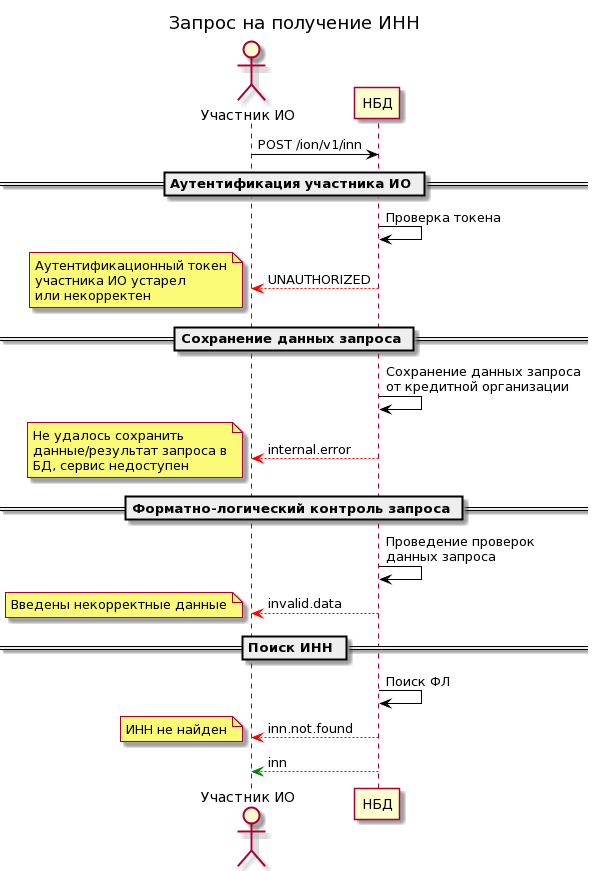 Рисунок 1 – Схема взаимодействия при единичном запросе на получение ИНН по конкретному ФЛПримеры заголовков ответов:Данные заголовки ответов применимы при вызове всех процедур указанных в п. 2.1., 2.2., 2.3.HTTP/1.1 200 OKContent-Type: application/json; charset=utf-8Content-Length: 35Date: Tue, 01 Sep 2020 12:26:05 GMTX-App-Day-Rate-Limit-Remaining: 999993X-Operation-Day-Rate-Limit-Remaining: 9997Connection: keep-alive{"some":"business","response":"example"}Запрос на получение списка ИННИнициатор вызова: участник ИО.Процедура вызывается для получения информации об ИНН нескольких физических лиц по данным документа, удостоверяющих их личность. Данный метод ограничен запросом 1000 физических лиц на 1 запрос.В качестве формата обмена данными используется JSON.Рекомендуемая частота вызова процедуры: 1 раз в 5 сек и реже.URL: /ion/v1/inn/batchMethod: POSTТело запроса (ApplicationBatchDto)Ответ (ResponseDocumentBatchDto)Бизнес-логикаЗапрос направляется в систему с использованием технологии асинхронного взаимодействия. Схематическое представление взаимодействия при запросе списка ИНН по нескольким физическим лицам представлено на рисунке 2.Участники информационного обмена используют POST метод с URL /ion/v1/inn/batch. В заголовке REST запроса указывается токен доступа (accessToken), полученный в запросе 1.1. Аутентификация участника ИО (Важно! accessToken должен быть закодирован в base64) и, опционально, может указываться сформированный на стороне участника ИО X-Request-Id.В «Открытых API» проводится контроль согласно разделу «1.2. Проверки поступающих запросов». Запрос с положительным результатом проверки запроса, он сохраняется во внутренней БД ПП «НБД».При наличии внутренних ошибок (к примеру, перестал работать какой-либо компонент системы) передается сообщение с HTTP кодом запроса 500. Пример сообщения:{  "requestId": "4ad13552-7648-4541-a167-0a069f9152d8",  "businessError": {    "code": "internal.error",    "message": "Внутренняя ошибка",    "additionalInfo": {}  }}Запрос проходит проверку на количество НП, по которым запрашивается ИНН. Если данное количество превышает 1000, тогда участнику ИО направляется сообщение следующего формата:{  "requestId": "0ac1f42e-aa50-4476-8431-6bb967199b734",  "businessError": {    "code": "max.batch.size.exceeded",    "message": "Превышен лимит количества элементов в BATCH запросе",    "additionalInfo": {}  }}При отсутствии внутренних ошибок участнику ИО направляется ответ следующего формата:{  "requestId": "4ad76228-0000-0002-aaaa-eef36d3de35a",  "acknowledgeTime": "2020-10-30T14:21:02.646+03:00",}Далее запрос проходит проверки, аналогичные 2.1. Запрос на получение ИНН. Результат проведенных проверок и поиска ИНН передается в ответ на запрос /ion/v1/inn/batch/status/{requestId}.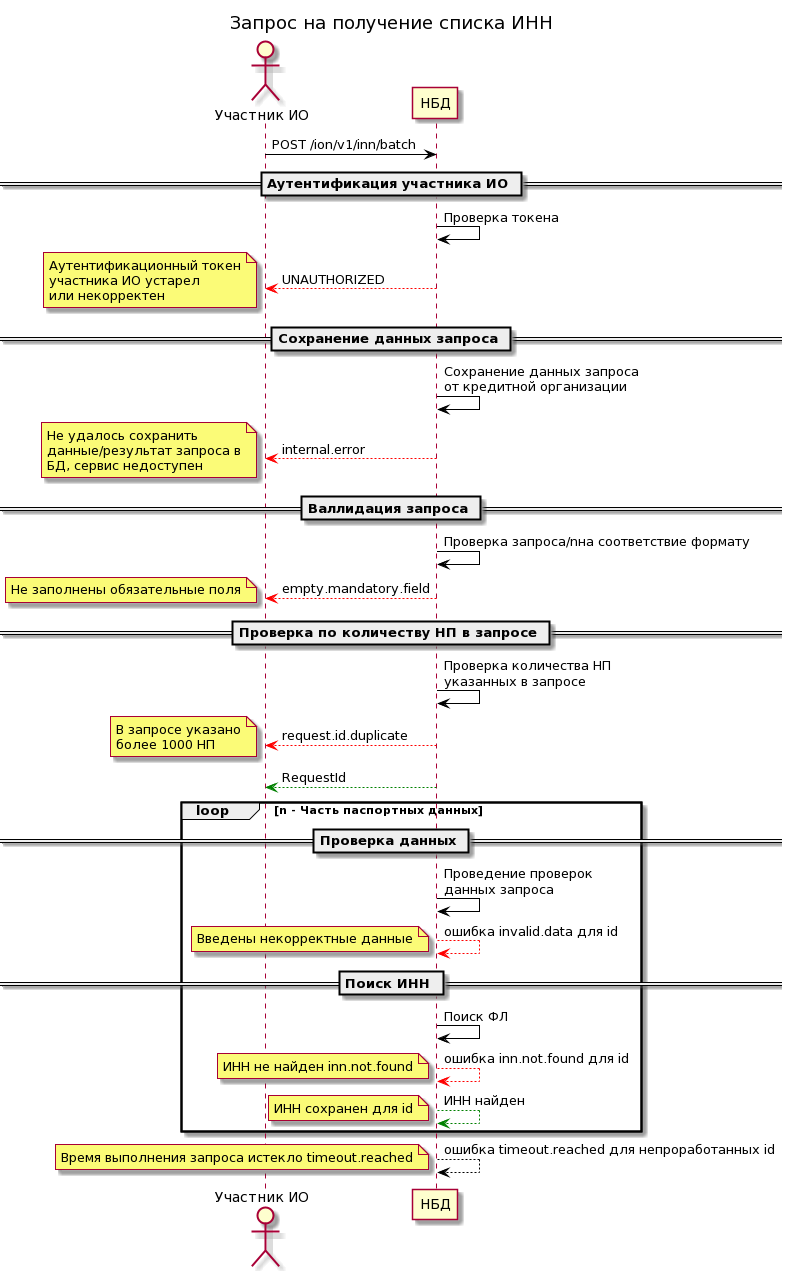 Рисунок 2 – Схема взаимодействия при запросе на получение списка ИНН.Результат запроса на получение списка ИНН по списку паспортных данныхИнициатор вызова: участник ИО.Процедура вызывается для получения статуса обработки запросов на получении списка ИНН, отправленных ранее. Запрос не предназначен для получения ответа по синхронному взаимодействию /ion/v1/inn.В качестве формата обмена данными используется JSON.URL: /ion/v1/inn/batch/status/{requestId}Method: GETQuery - параметры запросаОтвет (ResponseDocumentDto)Бизнес-логикаЗапрос направляется в систему с использованием технологии синхронного взаимодействия. Схематическое представление процесса запроса статуса представлено на рисунке 3.Участники информационного обмена используют GET метод с URL /ion/v1/inn/batch/status/{requestId}. В заголовке REST запроса указывается токен доступа, полученный в запросе 1.1. Аутентификация участника ИО (Важно! accessToken должен быть закодирован в base64) и, опционально, может указываться сформированный на стороне участника ИО X-Request-Id.В «Открытых API» проводится контроль согласно разделу «1.2. Проверка поступающих запросов».Запрос с положительным результатом проверки токена передается через очередь запросов получения информации об ИНН физических лиц. Данный запрос сохраняется.В запросе указывается requestId – идентификатор запроса, который был указан и/или получен при направлении запроса на получения ИНН. В БД системы НБД происходит поиск запроса с данным идентификатором.Если запрос с данным идентификатором не найден, тогда участнику ИО направляется ответ следующего формата:{  "requestId": "4ad76228-0000-0002-aaaa-eef36d3de35b",  "businessError": {    "code": "result.not.found",    "message": "Результат запроса не найден",    "additionalInfo": {}  }}При наличии внутренних ошибок (к примеру, перестал работать какой- либо компонент системы) передается сообщение с HTTP кодом запроса 500. В таком случаи имеет смысл направить сообщения вновь. Пример ответа с данной ошибкой:{  "requestId": "4ad13552-7648-4541-a167-0a069f9152d8",  "businessError": {    "code": "internal.error",    "message": "Внутренняя ошибка",    "additionalInfo": {}  }}Если такой запрос найден, то формируется ответное сообщение. В зависимости от результатов обработки заполняется атрибут status = IN_PROGRESS или COMPLETED. Пример для полностью обработанного запроса:{  "requestId": "59b02148-7549-4826-9a7e-0f419d152564",  "requestType": "BATCH",  "responseDocumentItems": [    {      "id": "01a97232-ecb5-4a59-a753-5f9e6c9249e7",      "inn": null,      "businessError": {        "code": "inn.not.found",        "message": "Невозможно предоставить ИНН по указанным в запросе сведениям о НП",        "additionalInfo": {}      }    },    {      "id": "02a97232-ecb5-4a59-a753-5f9e6c9249a5",      "inn": 1231456789012,      "businessError": null    },    {      "id": "02a97232-ecb5-4a59-a753-5f9e6c9249a5",      "inn": null,      "businessError": {        "code": "inn.not.found",        "message": "Невозможно предоставить ИНН по указанным в запросе сведениям о НП",        "additionalInfo": {          "firstName": "Не заполнено обязательное поле \"Имя\"",          "idCode": "Не заполнено обязательное поле \"Вид документа\""      }    }  ],  "total": 3,  "processed": 3,  "status": "COMPLETED"}Пример ответа по запросу в состоянии обработки:{  "requestId": "59b02148-7549-4826-9a7e-0f419d152564",  "requestType": "BATCH",  "responseDocumentItems": [    {      "id": "01a97232-ecb5-4a59-a753-5f9e6c9249e7",      "inn": null,      "businessError": {        "code": "inn.not.found",        "message": "Невозможно предоставить ИНН по указанным в запросе сведениям о НП",        "additionalInfo": {}      }    },    {      "id": "02a97232-ecb5-4a59-a753-5f9e6c9249a5",      "inn": 1231456789012,      "businessError": null    },    {      "id": "02a97232-ecb5-4a59-a753-5f9e6c9249a5",      "inn": null,      "businessError": {        "code": "inn.not.found",        "message": "Невозможно предоставить ИНН по указанным в запросе сведениям о НП",        "additionalInfo": {          "firstName": "Не заполнено обязательное поле \"Имя\"",          "idCode": "Не заполнено обязательное поле \"Вид документа\""        }      }    }  ],  "total": 4,  "processed": 3,  "status": "IN_PROGRESS"}Если запрос или его часть не были обработаны за установленное время (на 19.11.2020 выставлено ограничение в 30 минут на список ИНН), тогда участник ИО получит следующее сообщение:{  "requestId": "59b02148-7549-4826-9a7e-0f419d152564",  "requestType": "BATCH",  "responseDocumentItems": [    {      "id": "02a97232-ecb5-4a59-a753-5f9e6c9249a5",      "inn": null,      "businessError": {        "code": "inn.not.found",        "message": "Невозможно предоставить ИНН по указанным в запросе сведениям о НП",        "additionalInfo": {          "firstName": "Не заполнено обязательное поле \"Имя\"",          "idCode": "Не заполнено обязательное поле \"Вид документа\""        }      }    },    {      "id": "02a97232-ecb5-4a59-a753-5f9e6c9249e7",      "inn": null,      "businessError": {        "code": "timeout.reached",        "message": "Время выполнения запроса истекло",        "additionalInfo": {}      }    }  ],  "total": 2,  "processed": 2,  "status": "COMPLETED"}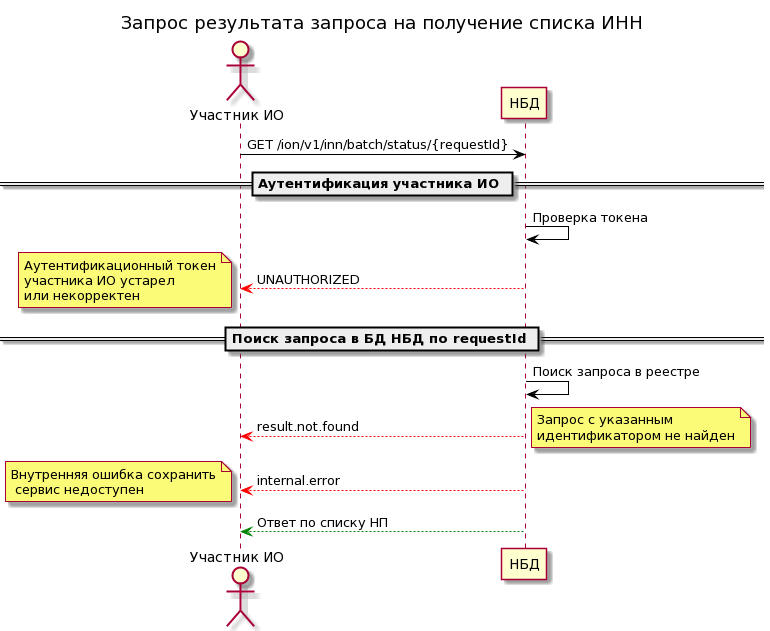 Рисунок 3 – Схема взаимодействия при запросе результата по списку запрашиваемых ИНН.Приложение №2. Перечень возможных ошибок по методам взаимодействия с ПП НБДИнициатор вызова: участник ИО.Приложение №3. Перечень возможных ошибок подсистемы «Open API»Инициатор вызова: участник ИО.Перечень ошибок и конкретные примеры:Приложение №4. Форма заявки на предоставление доступа к сервису ЗАЯВКА на информационное взаимодействие в соответствии с Правилами обмена информацией в рамках взаимодействия с кредитными организациями для передачи актуального ИНН налогоплательщика по запросу на основе идентификационных сведений об НП, хранящихся у кредитной организацииСведения об участнике:Полное наименование налогового агента/кредитной организацииИНН/КПП налогового агента/кредитной организацииПрошу предоставить доступ к электронным сервисам Цифровой платформы ФНС России для осуществления информационного взаимодействия в соответствии с Правилами обмена информацией для на следующих контурах:  IP-адреса, с которых будет производиться обращение к электронным сервисам Цифровой платформы: IP-адреса участника информационного обменаСайт организации (при наличии)3:Адрес сайта участника информационнного обменаВключить следующие контакты в группу оперативного информирования в коммуникационных каналах о функционировании контуров и проведении технических работ (не менее 1 и не более 2):3) Уведомить об обеспечении доступа к запрашиваемому электронному сервису по адресу электронной почты _________________________________.Правила обмена информацией в рамках взаимодействия с кредитными организациями для передачи актуального ИНН налогоплательщика по запросу на основе идентификационных сведений об НП, хранящихся у кредитной организацииВерсия 1.2Правила обмена информацией в рамках взаимодействия с кредитными организациями для передачи актуального ИНН налогоплательщика по запросу на основе идентификационных сведений об НП, хранящихся у кредитной организацииВерсия 1.220212021API«Application programming interface»
Интерфейс межсистемного взаимодействия, описывающий способ и характер взаимодействия.АвторизацияПроверка прав пользователя и возможности доступа к информации  АИСАвтоматизированная информационная системаАИС «Налог-3»Единая информационная система ФНС России, обеспечивающая автоматизацию деятельности ФНС России по всем выполняемым функциям, определяемым Положением о Федеральной налоговой службе, утвержденным постановлением Правительства Российской Федерации от 30.09.2004 № 506Внешний пользовательКредитные организации, осуществляющие (или планирующие осуществлять) информационное взаимодействие с техническими и программными средствами ФНС РоссииКИТКонтур интеграционного тестированияКТИРКонтур тестирования и разработкиКОЭКонтур опытной эксплуатации КПЭКонтур промышленной эксплуатации НОНалоговый органИННИдентификационный номер налогоплательщикаНПНалогоплательщикПОПрограммное обеспечениеТребованияСвод требований кредитным организациямУКЭПУсиленная квалифицированная электронная подписьУполномоченный органФедеральный орган исполнительной власти, уполномоченный по контролю и надзору в области налогов и сборов (ФНС России) ФЛФизическое лицоФНС РоссииФедеральная налоговая службаТерминОписаниеБДБаза данныхИОИнформационный обменНК РФНалоговый кодекс Российской ФедерацииНБДНалоги, Банки, ДоходыПОПрограммное обеспечениеСПДУЛСправочник "Виды документов, удостоверяющих личность налогоплательщика”ФЛФизическое лицоФЛКФорматно-логический контрольФНСФедеральная Налоговая служба Российской ФедерацииДатаВерсияОписание08.12.20200.5Версия документа, описывающая систему в момент выхода в опытную эксплуатацию22.07.20210.61. Добавлена историчность документа с указанием измененией в новой версии документа2. Актуализированы примеры ответов по документу3. Добавлено указание формата максимальной длинны строк всех атрибутов, для которых установлено ограничение4. Добавлено описание ошибки при отправке запроса на получения списка ИНН по количеству физических лиц, превышающему 1000 человек23.11.20210.71. Уточнен раздел «идемпотентность запросов»2. Полностью переработан с целью максимальной детализации раздел «1.2. Проверка поступающих запросов»3. Актуализация описания в раздела 2.1,2.2,2.319.01.20220.81. В п.1.2. «Проверки поступающих запросов» добавлены запросы 15 и 162. Добавлено Приложение №2. Перечень возможных ошибок подсистемы «Open API»09.03.20220.9Приложение №1 ПРОТОКОЛ ИНФОРМАЦИОННОГО ОБМЕНА, раздел 1 «Подсистема «Open API», дополнена информация, что Token доступа (сессионный токен) должен передаваться в формате base6404.04.20221.0Приложение №1 – актуализирован список ошибок, возвращаемых ПП НБД.06.04.20221.1В п. 2.1. Регистрация участника ИО в системе «Вычеты»Добавлены «Примеры заголовков ответов»20.05.20221.2СодержаниеТипОбязательностьОписаниеmasterTokenGUIDОбязательноКод, выданный участнику ИО ФНС России СодержаниеТипОбязательностьОписаниеaccessTokenStringОбязательноtoken, необходимый для отправки запросов в ПП «НБД»expireTimeDateTimeОбязательноДата, до которой предоставленный токен является валиднымПример:2020-02-12T16:16:02.646+03:00СодержаниеТипОбязательностьОписаниеidString(50)Не обязательноУникальный идентификатор физического лица в рамках одного запроса для определенного участника ИО с уникальным идентификатором запроса. Важно! В качестве id должен использоваться GUID. Например, fe6ed552-a902-44e2-8170-991ce43e5bb0lastNameString(60)ОбязательноФамилия физического лицаfirstNameString(60)ОбязательноИмя физического лицаsecondNameString(60)Не обязательноОтчество физического лицаpassportSeriesString(30)ОбязательноСерия ДУЛ.Формат зависит от передаваемого кода ДУЛ.Формат данных для паспорта гражданина РФ: "XX XX", где Х - цифра от 0 до 9. Между парами цифр необходим пробелpassportNumberString(30)ОбязательноНомер ДУЛ.Формат зависит от передаваемого кода ДУЛ.Формат данных для паспорта гражданина РФ: 'XXXXXX', где Х - цифра от 0 до 9. Допустимо указание 7 цифрbirthdayString(10)ОбязательноДата рождения. Формат yyyy-mm-dddocumentCodeString(5)ОбязательноКод ДУЛ (из СПДУЛ)СодержаниеТипОбязательностьОписаниеrequestIdString(50)ОбязательноИдентификатор сообщения. Совпадает с X-Request_Id указанным при создании запроса со стороны участника ИО или назначается системой автоматически, если X-Request_Id не был указанrequestTypeString(6)ОбязательноТип ответаSINGLE – информация по одиночному запросуBATCH – список ИННresponseDocumentItemsStructСведения об ИННidString(50)ОбязательноУникальный идентификатор физического лица в рамках одного запроса для определенного участника ИО с уникальным идентификатором запроса. В формате GUID.innString(12)ОбязательноИНН физического лицаbusinessErrorStructОбязательноСодержит информацию о возникших ошибках при обработке запроса.Если ошибок нет, то передается значение "businessError": nullcodeString(255)Не обязательноКод ошибкиmessageString(255)Не обязательноОписание ошибкиadditionalInfoStructНе обязательноНеформализованный набор дополнительных атрибутов ошибки. Данный атрибут не предназначен для выстраивания на его значении автоматической логики обработки. Может быть использован для составления более детального запроса в службу технической поддержки.Пример:"additionalInfo": {  "firstName": "Не заполнено обязательное поле \"Имя\"",  "idCode": "Не заполнено обязательное поле \"Вид документа\""}СодержаниеТипОбязательностьОписаниеdataStructОбязательноСписок информации о ФЛidString(50)ОбязательноУникальный идентификатор физического лица в рамках одного запроса для определенного участника ИО с уникальным идентификатором запроса. Важно! В качестве id должен использоваться GUID. Например, fe6ed552-a902-44e2-8170-991ce43e5bb0lastNameString(60)ОбязательноФамилия физического лицаfirstNameString(60)ОбязательноИмя физического лицаsecondNameString(60)Не обязательноОтчество физического лицаpassportSeriesString(30)ОбязательноСерия ДУЛ.Формат зависит от передаваемого кода ДУЛ.Формат данных для паспорта гражданина РФ: "XX XX", где Х - цифра от 0 до 9. Между парами цифр необходим пробелpassportNumberString(30)ОбязательноНомер ДУЛ.Формат зависит от передаваемого кода ДУЛ.Формат данных для паспорта гражданина РФ: 'XXXXXX', где Х - цифра от 0 до 9. Допустимо указание 7 цифрbirthdayString(10)ОбязательноДата рождения. Формат yyyy-mm-dddocumentCodeString(5)ОбязательноКод ДУЛ (из СПДУЛ)СодержаниеТипОбязательностьОписаниеrequestIdString(50)ОбязательноИдентификатор сообщения. Совпадает с X-Request_Id указанным при создании запроса со стороны участника ИО или назначается системой автоматически, если X-Request_Id не был указанacknowledgeTimeString(DateTime)Не обязательноДата получения запроса. Указывается при успешной обработке запросаbusinessErrorStructНе обязательноСодержит информацию о возникших ошибках при обработке запросаcodeString(255)Обязательно при условии наличия ошибкиКод ошибкиmessageString(255)Обязательно при условии наличия ошибкиОписание ошибкиadditionalInfoStructНе обязательноНеформализованный набор дополнительных атрибутов ошибки. Данный атрибут не предназначен для выстраивания на его значении автоматической логики обработки. Может быть использован для составления более детального запроса в службу технической поддержки.Пример:"additionalInfo": {  "firstName": "Не заполнено обязательное поле \"Имя\"",  "idCode": "Не заполнено обязательное поле \"Вид документа\""}СодержаниеТипОбязательностьОписаниеrequestIdString(50)ОбязательноИдентификатор сообщения. совпадает с requestId полученным при запросе.СодержаниеТипОбязательностьОписаниеrequestIdString(50)ОбязательноИдентификатор сообщения. Совпадает с X-Request_Id указанным при создании запроса со стороны участника ИО или назначается системой автоматически, если X-Request_Id не был указанrequestTypeString(6)ОбязательноТип ответаSINGLE – информация по одиночному запросуBATCH – список ИННresponseDocumentItemsStructНе обязательноСписок ИННidString(50)ОбязательноУникальный идентификатор физического лица в рамках одного запроса для определенного участника ИО с уникальным идентификатором запроса.В формате GUID.innString(12)ОбязательноИНН физического лицаbusinessErrorStructОбязательноСодержит информацию о возникших ошибках при обработке запроса по ФЛcodeString(255)Не обязательноКод ошибкиmessageString(255)Не обязательноОписание ошибкиadditionalInfoStructНе обязательноНеформализованный набор дополнительных атрибутов ошибки. Данный атрибут не предназначен для выстраивания на его значении автоматической логики обработки. Может быть использован для составления более детального запроса в службу технической поддержки.Пример:"additionalInfo": {  "firstName": "Не заполнено обязательное поле \"Имя\"",  "idCode": "Не заполнено обязательное поле \"Вид документа\""}totalIntegerНе обязательноКоличество ФЛ, по которым запрашивался ИННprocessedIntegerНе обязательноКоличество обработанных ФЛstatusString(11)Не обязательноСтатус обработки запроса.IN_PROGRESS – запрос в процессе обработкиCOMPLETED – запрос полностью обработанbusinessErrorStructНе обязательноСодержит информацию о возникших ошибках при обработке запроса в целомcodeString(255)Не обязательноКод ошибкиmessageString(255)Не обязательноОписание ошибкиadditionalInfoStructНе обязательноНеформализованный набор дополнительных атрибутов ошибки. Данный атрибут не предназначен для выстраивания на его значении автоматической логики обработки. Может быть использован для составления более детального запроса в службу технической поддержки.Пример:"additionalInfo": {  "firstName": "Не заполнено обязательное поле \"Имя\"",  "idCode": "Не заполнено обязательное поле \"Вид документа\""}№АтрибутЗначение1.coderesult.not.found1.messageРезультат запроса не найден1.additionalInfo2.codeinvalid.data2.messageДанные запроса не прошли ФЛК2.additionalInfo{  "firstName": [    "Не заполнено обязательное поле \"Имя\""  ],  "idCode": [    "Не заполнено обязательное поле \"Вид документа\""  ]}3.codeinn.not.found3.messageНевозможно предоставить ИНН по указанным в запросе сведениям о НП3.additionalInfo4.codetimeout.reached4.messageВремя выполнения запроса истекло4.additionalInfo5.coderequest.id.duplicate5.messageУказанный в запросе requestId уже зарегистрирован5.additionalInfo6.codeinternal.system.error6.messageВнутренняя ошибка6.additionalInfo7.codeempty.mandatory.field7.messageНе заполнены обязательные поля7.additionalInfo{  "documentCode": "Не заполнено обязательное поле \"Вид документа\"",  "birthday": "Не заполнено обязательное поле \"Дата рождения\""}8.codemax.batch.size.exceeded8.messageПревышен лимит количества элементов в BATCH запросе8.additionalInfo№АтрибутЗначение1.timestamp2020-10-28T21:14:01.700+03:001.path/auth/v1/token1.status4001.erroropenApi.authorizationHeaderNotFound1.messageЗаголовок 'Authorization' не найден.1.requestIdcdc9a403-da19-455e-baf4-7179955db5812.timestamp2020-10-28T21:14:02.700+03:002.path/auth/v1/token2.status4002.erroropenApi.badAuthenticationSchema2.messageВ заголовке 'Authorization' указана неправильная схема аутентификации. Должна быть указана схема аутентификации 'Bearer '.2.requestIdcdc9a403-da19-455e-baf4-7179955db5823.timestamp2020-10-28T21:14:03.700+03:003.path/auth/v1/token3.status4003.erroropenApi.badAccessToken3.messageПереданный токен доступа не является строкой закодированной алгоритмом Base64-URL.3.requestIdcdc9a403-da19-455e-baf4-7179955db5834.timestamp2020-10-28T21:14:04.700+03:004.path/auth/v1/token4.status4004.erroropenApi.emptyAccessToken4.messageПередан пустой токен доступа.4.requestIdcdc9a403-da19-455e-baf4-7179955db5845.timestamp2020-10-28T21:14:05.700+03:005.path/auth/v1/token5.status4015.erroropenApi.tokenAccessDenied5.messageПередан несуществующий токен доступа 'Y2RjOWE0MDMtZGExOS00NTVlLWJhZjQtNzE3OTk1NWRiNTg1=', или срок его действия истек.5.requestIdcdc9a403-da19-455e-baf4-7179955db5856.timestamp2020-10-28T21:18:08.050+03:006.path/auth/v1/token6.status4016.erroropenApi.remoteIpAccessDenied6.messageОбращение производится с неизвестного IP, доступ запрещен.6.requestId6cdcf7bf-5054-4290-989e-2705271534f87.timestamp2020-10-28T21:20:42.430+03:007.path/auth/v1/token7.status4017.erroropenApi.appServiceOperationAccessDenied7.messageДоступ к операции 'getApplicationStatus', сервиса 'Taxbenefits', запрещен.7.requestId4be50b3a-5931-4ff0-a0bd-af1b3a296cb68.timestamp2020-10-28T21:20:42.430+03:008.path/auth/v1/token8.status4298.erroropenApi.appLimitExceeded8.messageПревышен суточный лимит на доступ к сервисам для вашего приложения.8.requestId7af31948-66e1-48de-a60f-20e68e2f3d339.timestamp2020-10-28T21:40:12.875+03:009.path/auth/v1/token9.status4299.erroropenApi.appServiceOperationDayLimitExceeded9.messageПревышен суточный лимит на доступ к операции 'PostRegistrationRequest', сервиса 'KktService'9.requestId9ce1d32d-926c-4f52-ab95-47beac31e30210.timestamp2020-10-28T21:48:19.176+03:0010.path/auth/v1/token10.status50010.erroropenApi.ipDetectionError10.messageПроизошла ошибка при определении IP адреса клиента. При повторении ошибки обратитесь в службу технической поддержки.10.requestIdd599c3a0-943b-4059-aa72-a8aa768d54f7454211.timestamp2020-10-28T21:48:18.176+03:0011.path/auth/v1/token11.status50011.erroropenApi.repeaterConnectionError11.messageПроизошла внутренняя ошибка при подключении к ретранслятору. При повторении ошибки обратитесь в службу технической поддержки.11.requestIdd599c3a0-943b-4059-aa72-a8aa768d54f7454112.timestamp2020-10-28T21:51:18.176+03:0012.path/auth/v1/token12.status50012.erroropenApi.businessServiceCallError12.messageПроизошла внутренняя ошибка, при обращении к прикладному сервису. При повторении ошибки обратитесь в службу технической поддержки.12.requestIdd599c3a0-943b-4059-aa72-a8aa2f7af817469413.timestamp2020-10-28T21:56:18.176+03:0013.path/auth/v1/token13.status50013.erroropenApi.deduplicationSaveResponseError13.messageПроизошла внутренняя ошибка при сохранении ответа для дедупликации. При повторении ошибки обратитесь в службу технической поддержки.13.requestIdd599c3a0-943b-4059-aa72-18ca2f7af817fc4914.timestamp2020-10-28T22:05:18.176+03:0014.path/auth/v1/token14.status50014.erroropenApi.repeaterClientResponseError14.messageПроизошла внутренняя ошибка, клиент ретранслятора не ответил за отведенное время или предоставил неверный ответ. При повторении ошибки обратитесь в службу технической поддержки.14.requestIdd978c3a0-943b-4059-aab2-18ca2f7af817fc4915.timestamp2020-10-28T21:50:18.176+03:0015.path/auth/v1/token15.status50015.erroropenApi.internalError15.messageПроизошла внутренняя ошибка. При повторении ошибки обратитесь в службу технической поддержки.15.requestIdd599c3a0-943b-4059-aa72-a8aa2f7af817469416.timestamp2020-09-25T17:44:42.302+03:0016.path/auth/v1/token16.status40416.errorauth.masterTokenNotFound16.messageМастер-токен не найден, или срок его действия истек.16.requestId07884414-1ea2-4cbf-a2c1-ff531f033ad3ФНС России
127381, г. Москва, ул. Неглинная, д. 23Наименование контураТребуемое действиеКонтур интеграционного тестирования (КИТ)Подключить/ОтключитьКонтур промышленной эксплуатации (КПЭ)Подключить/Отключить№ п/пНеобходимые сведенияДанные пользователя 1Данные пользователя 21Полностью Фамилия, Имя, Отчество2Управление/Отдел3Должность4Рабочий электронный адрес (e-mail)5Мобильный телефон